Тема: Произведение одночлена и  многочлена.Учитель математики МОУ «СОШ с. Малый Узень Питерского района Саратовской области» Чернозубова С.Н.Тип урока: Обобщение изученного материала.Оборудование: Мультимедиа , тесты, кроссвордЦели урока:Образовательные:  Обобщение и систематизация знаний учащихся по данной теме. Выполнение действий над многочленами.Развивающие: развитие математической речи, развитие логического мышления, привитие интереса к предмету.Воспитательные: воспитание прилежания, самостоятельности, точности, аккуратности. Ход урокаI Орг.моментСегодня на уроке по теме: “Произведение   одночлена и многочлена ” мы обобщим и приведем в  систему  изученный материал.                                              Ваша, ребята задача: показать свои знания и умения по данной теме.                    А показать свои знания и умения вы сможете  при выполнении устных  упражнений, при тестировании, при решении разноуровневых задач и кроссворда. II Актуализация опорных знаний.Фронтальный опрос.а) Что называют многочленом?б) Запишите многочлен в стандартном виде?                                                   в) Определите степень многочлена.г) Вставьте знаки действий между слагаемыми так, чтобы получилось тождество:  2х +3у- 7у+ 5х + 4у-х=6хд) Расставьте скобки в левой части так, чтобы получилось верное равенство:  3с-(2с-2d)+2d=c+4dе)Как умножить многочлен на одночлен?ж)Представьте выражение в стандартом для многочлена виде:4a2-3a(a-5);     5b2-4b(0,5b+1).Индивидуальная работа. Предлагается учащимся два варианта теста (Тест А и Тест В)Тест А.1.Какое из перечисленных выражений является многочленом?       А. 2х∙3ух:4а        Б. 2х+4у        В. -6а∙0,6ху 2. Представьте многочлен в стандартном виде 7х2+3х4-5х-8х4+5хА. 7х2+11х4Б. 7х2+10хВ. 7х2-5х43.Преобразуйте в многочлен произведение:5с(3с2+2ас-а2)А. 5с3+10ас2-5са2Б. 15с3+10ас2-5са2В. 15с3+10ас+5са24. Найдите корни уравнения:(3х+1)∙3-(х+7)∙2=24   А.  х=-5    Б.   х=7    В.   х=5 Тест В. 1. Найдите разность многочленов   3х+1 и -3х2-3х+1       А. 3х2+6х                   Б.   3х2               В. -3х2-6х  2. Упростите выражение 3х(х-2)-5х(х+3).  А. -23х   Б. -2х2-21х  В. -2х2+9х 3. Упростите выражение 12a2b:3ab2 А. Б. ab  В. 4. Найдите значение выражения (18a4+27a3):(9a2)-10a3:(5a)   А. 12    Б. 52   В.76  3) Повторение.Вспомним 1.правило умножения натурального числа на обыкновенную дробь.  Чтобы умножить натуральное число на обыкновенную дробь нужно числитель этой дроби умножить на натуральное число, а знаменатель переписать без изменений.2.Основное свойство дроби. Если числитель и знаменатель обыкновенной дроби умножить или разделить на отличное от нуля  число, то значение дроби не измениться.4)Физ.минутка5)Выполнение упражнений. К доске вызываю ученика. Ученик комментирует ход решения.№321                                                                                                                         = 3(а-1)+3(а-а2)=3(а-1+а-а2)==3(-1-а2)=-3а-3а2                                       Ответ: -3а-3а2№322  (вызываю ученика к доске, ученик комментирует ход решения)                                                                                                                    , умножим левую и правую части уравнения на 4, получим уравнение вида:3х+1+4х=92,7х= 91,х=13.                              Ответ: 13№324 Из города  в село грузовая машина ехала  1 ч 15 мин. Возвращалась со скоростью на 10км/ч меньше, поэтому на обратный путь ушло на 15 мин больше времени. Какое расстояние между городом и селом?   Пусть из города в село машина ехала со скорость х км/ч, тогда обратно – со скоростью (х-10) км/ч. 1ч 15 мин=1ч, а 1ч 30 мин =1  чПо условию задачи составим уравнение.                                                                                                                                                                                  умножим левую и правую части уравнения на 4, получим уравнение вида 5х=6(х-10), х=60, следовательно, машина ехала в из города в село со скоростью 60км/ч, найдём расстояние между городом и селом. Для этого скорость умножим на время.2)60∙                Ответ: 75 кмIII  Подведение итога.Сегодня уроке мы с вами повторили понятие многочлена, произведение многочлена на одночлен. А теперь попробуем с вами разгадать кроссворд.Кроссворд.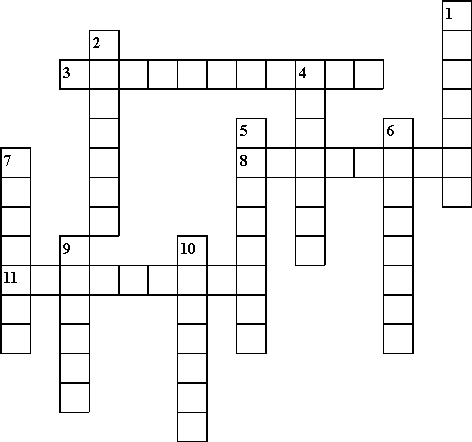 По вертикали: 1. Произведение, состоящее из одинаковых множителей (степень).2. Какова степень одночлена 7а3b4с (восьмая).4. Показатель степени, который обычно не пишут (единица) 5. Слагаемые, отличающиеся только коэффициентами (подобные).6. “А ну-ка, отними!” наоборот (сложение).7. Какова степень многочлена 2а6 + а – 1 – 3а4 + а7?9. Число, при подстановке которого в уравнение, получается верное равенство (корень).10. Раздел математики (алгебра).По горизонтали: 3. Числовой множитель, стоящий перед буквенным выражением (коэффициент).8. Произведение чисел, переменных и степеней переменных (одночлен).10. Сумма одночленов (многочлен).IV Домашнее задание.Вариант А (на «3») №318(2,4)- преобразуйте в многочлен произведение; №321(2) – упростите выражение;Вариант Б (на «4») №321(4)  – упростите выражение; №322(5) – решите уравнение; №524(2) – решите задачу;Вариант В (на «5») №322(9) решите уравнение; №325(1) - решите задачу; №323(1) – решите систему уравнений; №328(1)- разгадайте арифметический фокус. Руки вверх поднимем 
Раз - выше носа, выше глаз.
Прямо руки вверх держать,
Не качаться, не дрожать.
Три - опустили руки вниз,Стой на месте не вертись.
Вверх раз, два, три, четыре, вниз!
Повторяем, не ленись!
Будем делать повороты,
Выполняйте все с охотой.Раз - налево поворот,
Два - теперь наоборот.
Так, ничуть, не торопясь,
Повторяем 8 раз.